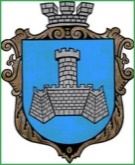 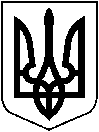 УКРАЇНАХМІЛЬНИЦЬКА МІСЬКА РАДАВІННИЦЬКОЇ ОБЛАСТІВиконавчий комітетР І Ш Е Н Н Явід «23»  листопада 2023 р                                                                       № 724Про надання дозволу громадянам С. М.М.,С.Ю.Б. на продаж   цілого  житлового будинку,де право користування  мають С.М.М., _ р.н., С.Л.М., _ р.н., С. Є.М., _ р.н. та С. І.М., _ р.н.              Розглянувши заяви громадян С.М.М.,  С.Н.О.,  місце проживання яких зареєстровано за адресою: В. область,    м. Х., вул. Л. буд. _, С. Ю. Б., місце проживання якого зареєстровано за адресою: В. область,    м. Х., вул.  О. буд. _ та відповідні документи про надання дозволу громадянам  С. М. М., С. Ю. Б. на продаж цілого  житлового будинку, який знаходиться за адресою: В. область,    м. Х., вул. Л. буд. _, де зареєстровані та право користування  мають неповнолітні С. М. М., _ р.н., С. Л. М., _ р.н., малолітні С. Є. М., _ р.н. та С. І.М., _ р.н., врахувавши те, що  місце проживання дітей залишається зареєстроване за цією адресою, фактично діти проживають за адресою: м. Х., вул. С. буд. _, який належить батькові дітей на праві власності, взявши до уваги подання служби у справах дітей від     .11.2023 р. №    , пропозицію комісії з питань захисту прав дитини  21.11.2023 р. №28/7, керуючись ст. 177 Сімейного кодексу України, Цивільним кодексом України, ст. 12 Закону України „Про основи соціального захисту бездомних осіб і безпритульних дітей”, ст. ст. 34, 59 Закону України „Про місцеве самоврядування в Україні”, виконком міської радиВИРІШИВ:1. Надати   дозвіл громадянам  С.М.М., С.Ю.Б. на продаж  цілого  житлового будинку, який знаходиться за адресою: В. область, м. Х., вул. Л. буд. _, де зареєстровані та право користування  мають неповнолітні С.М.М., _ р.н., С.Л.М., _ р.н., малолітні С. Є. М., _ р.н. та С. І.М., _ р.н.2. Громадянину  С.М.М.  надати службі у справах дітей Хмільницької міської ради правовстановлюючі документи про вчинення правочину із вищезазначеним майном та про реєстрацію місця проживання дітей за іншою адресою  для підготовки пропозицій виконавчому комітету міської ради.3. Контроль за виконанням цього рішення  покласти  на заступника міського голови з питань діяльності виконавчих органів міської ради Сташка А.В.       Міський голова			                                                  Микола ЮРЧИШИН